附件5：请您进校时主动扫描场所码，并出示您的健康码和行程卡。若没有申请，请您用微信扫码快速申领并交于工作人员查阅。谢谢您的配合！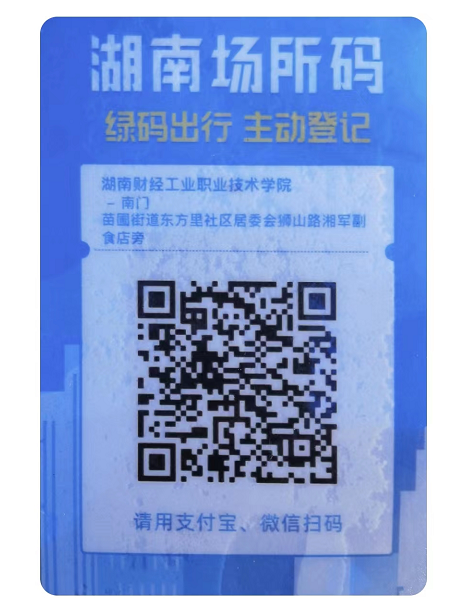 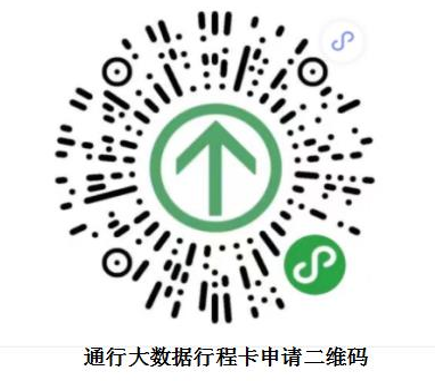 